План работы Псковского РО РОП на 2023 г.Научная работаЭкспертная деятельностьВнутренние мероприятияИздательская деятельностьРуководитель РО РОП -                                            М.Е. Жихаревич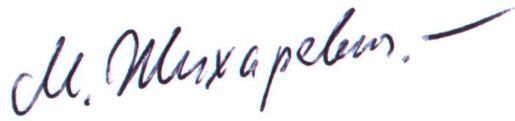 Название мероприятияСтатусМесто и дата проведенияСроки, ответственные,участникиИсследование проблем гражданско-патриотического и духовно-нравственного воспитанияДоклады на научно-практических конференциях ПОИПКРО и ПсковГУАпрель 2023Декабрь 2023М.Е. ЖихаревичН.С. РыбаковН.Д. ФедотоваА.А. МаковскийЦикл вебинаров для педагогов Псковской областиФевраль, апрель, июнь, сентябрь, ноябрь 2023М.Е. ЖихаревичН.Д. ФедотоваНазвание мероприятияСтатусМесто и дата проведенияСроки, ответственные,участникиЭкспертиза конкурсных работ Конкурс «За нравственный подвиг учителя»Апрель- майМ.Е. ЖихаревичН.Д. ФедотоваКонкурс «Наследники Д.С. Лихачева»Февраль-майН.Д. ФедотоваКонкурс «Холокост: память и предупреждение»Сентябрь-ноябрьМ.Е. ЖихаревичТ.Б. ПасманЭкспертные заключения По заказам РОП, ФАДН, Общественной палаты Псковской областив течение годаМ.Е. ЖихаревичНазвание мероприятияСтатусМесто и дата проведенияСроки, ответственные,участникиОбщие собрания РО Два раза в годМ.Е. Жихаревич и члены РО РОПНазвание мероприятияСтатусМесто и дата проведенияСроки, ответственные,участникиПубликации в издательстве ПОИПКРОУчебное пособие «Противодействие ксенофобии»4-й квартал 2023М.Е. ЖихаревичН.Д. Федотова3 статьи в сборник ПОИПКРО3-й квартал 2023М.Е. ЖихаревичН.Д. ФедотоваА.А. Маковский